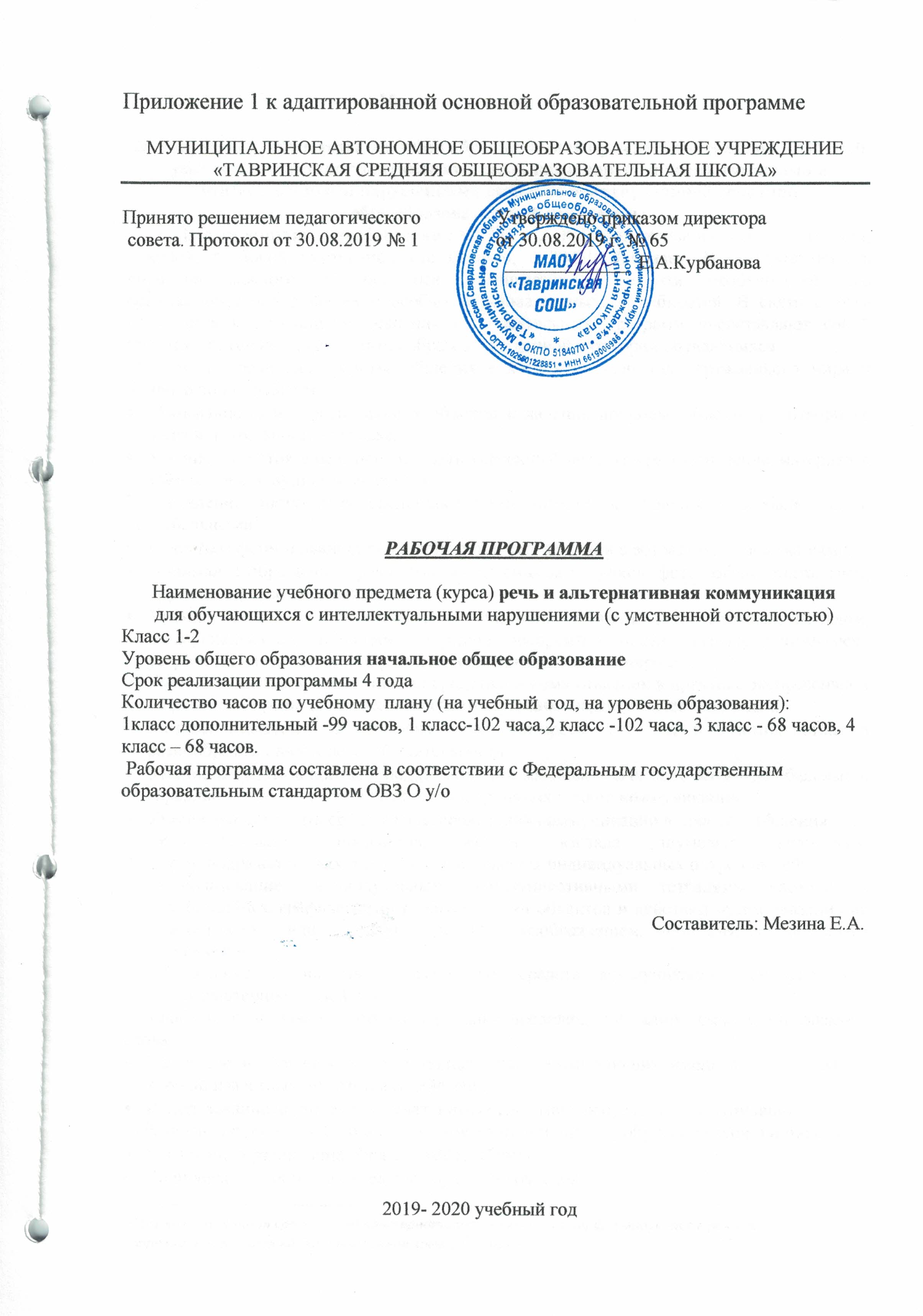 Пояснительная запискаПланируемые результаты освоения обучающимися с умеренной, тяжелой, глубокой умственной отсталостью (интеллектуальными нарушениями), тяжелыми и множественными нарушениями развитияадаптированной основной общеобразовательной программыВ соответствии с требованиями ФГОС к АООП для обучающихся с умеренной, тяжелой, глубокой умственной отсталостью, с ТМНР (вариант 2) результативность обучения каждого обучающегося оценивается с учетом особенностей его психофизического развития и особых образовательных потребностей. В связи с этим требования к результатам освоения образовательных программ представляют собой описание возможных результатов образования данной категории обучающихся.  1) Развитие речи как средства общения в контексте познания окружающего мира и личного опыта ребенка. Понимание слов, обозначающих объекты и явления природы, объекты рукотворного мира и деятельность человека. Умение самостоятельно использовать усвоенный лексико-грамматический материал в учебных и коммуникативных целях. 2) Овладение доступными средствами коммуникации и общения – вербальными и невербальными. Качество сформированности устной речи в соответствии с возрастными показаниями.Понимание обращенной речи, понимание смысла рисунков, фотографий, пиктограмм, других графических знаков. Умение пользоваться средствами альтернативной коммуникации: жестами, взглядом, коммуникативными таблицами, тетрадями, воспроизводящими (синтезирующими) речь устройствами (коммуникаторами, персональными компьютерами и др.). 3) Умение пользоваться доступными средствами коммуникации в практике экспрессивной и импрессивной речи для решения соответствующих возрасту житейских задач.Мотивы коммуникации: познавательные интересы, общение и взаимодействие в разнообразных видах детской деятельности.Умение вступать в контакт, поддерживать и завершать его, используя невербальные и вербальные средства, соблюдение общепринятых правил коммуникации. Умение использовать средства альтернативной коммуникации в процессе общения: использование предметов, жестов, взгляда, шумовых, голосовых, речеподражательных реакций для выражения индивидуальных потребностей;пользование индивидуальными коммуникативными тетрадями, карточками, таблицами с графическими изображениями объектов и действий путем указания на изображение или передачи карточки с изображением, либо другим доступным способом; общение с помощью электронных средств коммуникации (коммуникатор, компьютерное устройство).4) Глобальное чтение в доступных ребенку пределах, понимание смысла узнаваемого слова.Узнавание и различение напечатанных слов, обозначающих имена людей, названия хорошо известных предметов и действий. Использование карточек с напечатанными словами как средства коммуникации.5) Развитие предпосылок к осмысленному чтению и письму,обучение чтению и письму.Узнавание и различение образов графем (букв).Копирование с образца отдельных букв, слогов, слов. Начальные навыки чтения и письма.При обучении чтению и письму можно использовать содержание соответствующих предметов АООП для обучающихся с умственной отсталостью (вариант 1).Примерное содержание предметаКоммуникацияКоммуникация с использованием вербальных средств.Установление контакта с собеседником: установление зрительного контакта с собеседником, учет эмоционального состояния собеседника. Реагирование на собственное имя.Приветствие собеседника звуком (словом, предложением).Привлечение к себе внимания звуком (словом, предложением).Выражение своих желаний звуком (словом, предложением).Обращение с просьбой о помощи, выражая её звуком (словом, предложением).Выражение согласия (несогласия) звуком (словом, предложением). Выражение благодарности звуком (словом, предложением).Ответы на вопросы словом (предложением).Задавание вопросов предложением. Поддержание диалога на заданную тему: поддержание зрительного контакта с собеседником, соблюдение дистанции (очередности) в разговоре.  Прощание с собеседником звуком (словом, предложением).Коммуникация с использованием невербальных средств.Указание взглядом на объект при выражении своих желаний, ответе на вопрос. Выражение мимикой согласия (несогласия), удовольствия (неудовольствия); приветствие (прощание) с использованием мимики. Выражение жестом согласия (несогласия), удовольствия (неудовольствия), благодарности, своих желаний; приветствие (прощание), обращение за помощью, ответы на вопросы с использованием жеста. Привлечение внимания звучащим предметом; выражение удовольствия (неудовольствия), благодарности звучащим предметом; обращение за помощью, ответы на вопросы, предполагающие согласие (несогласие) с использованием звучащего предмета. Выражение своих желаний, благодарности, обращение за помощью, приветствие (прощание), ответы на вопросы с предъявлением предметного символа. Выражение согласия (несогласия), удовольствия (неудовольствия), благодарности, своих желаний, приветствие (прощание), обращение за помощью, ответы на вопросы, задавание вопросов с использованием графического изображения (фотография, цветная картинка, черно-белая картинка, пиктограмма). Выражение согласия (несогласия), удовольствия (неудовольствия), благодарности, своих желаний, приветствие (прощание), обращение за помощью, ответы на вопросы, задавание вопросов с использованием карточек с напечатанными словами. Выражение согласия (несогласия), удовольствия (неудовольствия), благодарности, своих желаний, приветствие (прощание), обращение за помощью, ответы на вопросы, задавание вопросов с использованием таблицы букв.	Выражение согласия (несогласия), удовольствия (неудовольствия), благодарности, своих желаний, приветствие (прощание), обращение за помощью, ответы на вопросы, задавание вопросов с использованием воспроизводящего устройства (например, «LanguageMaster»).Привлечение внимания, выражение согласия (несогласия), благодарности, своих желаний, обращение за помощью, ответы на вопросы, задавание вопросов, приветствие (прощание) с использованием кнопки (клавиши), нажатие которой запускает воспроизводящее речь устройство (например: «BigMac», «TalkBlock», «GoTalkOne»). Выражение согласия (несогласия), благодарности, своих желаний, приветствие (прощание), обращение за помощью, ответы на вопросы, задавание вопросов, рассказ о себе, прошедших событиях и т.д. с использованием пошагового коммуникатора (например, “Stepbystep”). Выражение своих желаний, согласия (несогласия), благодарности, приветствие (прощание), обращение за помощью, ответы на вопросы, задавание вопросов, рассказывание с использованием коммуникатора (например: «GoTalk», «MinTalker», «SmallTalker», «XL-Talker», «PowerTalker»). Выражение своих желаний, согласия (несогласия), благодарности, приветствие (прощание), обращение за помощью, ответы на вопросы, задавание вопросов, рассказывание с использованием компьютера (планшетного компьютера).Развитие речи средствами вербальной и невербальной коммуникацииИмпрессивная речь.Понимание простых по звуковому составу слов (мама, папа, дядя и др.).Реагирование на собственное имя.Узнавание (различение) имён членов семьи, учащихся класса, педагогов.Понимание слов, обозначающих предмет (посуда, мебель, игрушки, одежда, обувь, животные, овощи, фрукты, бытовые приборы, школьные принадлежности, продукты, транспорт, птицы и др.).Понимание обобщающих понятий (посуда, мебель, игрушки, одежда, обувь, животные, овощи, фрукты, бытовые приборы, школьные принадлежности, продукты, транспорт, птицы и др.).Понимание слов, обозначающих действия предмета (пить, есть, сидеть, стоять, бегать, спать, рисовать, играть, гулять и др.).Понимание слов, обозначающих признак предмета (цвет, величина, форма и др.).Понимание слов, обозначающих признак действия, состояние (громко, тихо, быстро, медленно, хорошо, плохо, весело, грустно и др.). Понимание слов, указывающих на предмет, его признак (я, он, мой, твой и др.). Понимание слов, обозначающих число, количество предметов (пять, второй и др.). Понимание слов, обозначающих взаимосвязь слов в предложении(в, на, под, из, из-за и др.). Понимание простых предложений. Понимание сложных предложений. Понимание содержания текста.Экспрессивная речь.	Называние (употребление) отдельных звуков, звукоподражаний, звуковых комплексов.Называние (употребление) простых по звуковому составу слов (мама, папа, дядя и др.).Называние собственного имени. Называние имён членов семьи (учащихся класса, педагогов класса). Называние (употребление) слов, обозначающих предмет (посуда, мебель, игрушки, одежда, обувь, животные, овощи, фрукты, бытовые приборы, школьные принадлежности, продукты, транспорт, птицы и др.). Называние (употребление) обобщающих понятий (посуда, мебель, игрушки, одежда, обувь, животные, овощи, фрукты, бытовые приборы, школьные принадлежности, продукты, транспорт, птицы и др.).Называние (употребление) слов, обозначающих действия предмета (пить, есть, сидеть, стоять, бегать, спать, рисовать, играть, гулять и др.).Называние (употребление) слов, обозначающих признак предмета (цвет, величина, форма и др.).Называние (употребление) слов, обозначающих признак действия, состояние (громко, тихо, быстро, медленно, хорошо, плохо, весело, грустно и др.).Называние (употребление) слов, указывающих на предмет, его признак (я, он, мой, твой и др.).Называние (употребление) слов, обозначающих число, количество предметов (пять, второй и др.).Называние (употребление) слов, обозначающих взаимосвязь слов в предложении(в,       на, под, из, из-за и др.). Называние (употребление) простых предложений. Называние (употребление) сложных предложений. Ответы на вопросы по содержанию текста. Составление рассказа по последовательно продемонстрированным действиям. Составление рассказа по одной сюжетной картинке.Составление рассказа по серии сюжетных картинок.	Составление рассказа о прошедших, планируемых событиях.Составление рассказа о себе. Пересказ текста по плану, представленному графическими изображениями (фотографии, рисунки, пиктограммы).Экспрессия с использованием средств невербальной коммуникации.	Сообщение собственного имени посредством напечатанного слова (электронного устройства). Сообщение имён членов семьи (учащихся класса, педагогов класса) посредством напечатанного слова (электронного устройства). Использование графического изображения (электронного устройства) для обозначения предметов и объектов (посуда, мебель, игрушки, одежда, обувь, животные, овощи, фрукты, бытовые приборы, школьные принадлежности, продукты, транспорт, птицы и др.). Использование графического изображения (электронного устройства) для обозначения действия предмета (пить, есть, сидеть, стоять, бегать, спать, рисовать, играть, гулять и др.).Использование графического изображения (электронного устройства)  для обозначения признака предмета (цвет, величина, форма и др.). Использование графического изображения (электронного устройства) для обозначения обобщающих понятий (посуда, мебель, игрушки, одежда, обувь, животные, овощи, фрукты, бытовые приборы, школьные принадлежности, продукты, транспорт, птицы и др.).	Использование графического изображения (электронного устройства) для обозначения признака действия, состояния (громко, тихо, быстро, медленно, хорошо, плохо, весело, грустно и др.).Использование напечатанного слова (электронного устройства,) для обозначения слова, указывающего на предмет, его признак (я, он, мой, твой и др.).Использование электронного устройства для обозначения числа и количества предметов (пять, второй и др.). Составление простых предложений с использованием графического изображения (электронного устройства). Ответы на вопросы по содержанию текста с использованием графического изображения (электронного устройства). Составление рассказа по последовательно продемонстрированным действиям с использованием графического изображения (электронного устройства). Составление рассказа по одной сюжетной картинке с использованием графического изображения (электронного устройства).Составление рассказа по серии сюжетных картинок с использованием графического изображения (электронного устройства).Составление рассказа о прошедших, планируемых событиях с использованием графического изображения (электронного устройства).	Составление рассказа о себе с использованием графического изображения (электронного устройства).Чтение и письмоГлобальное чтение.Узнавание (различение) напечатанных слов, обозначающих имена людей, названия предметов, действий. Использование карточек с напечатанными словами как средства коммуникации.Предпосылки к осмысленному чтению и письму.Узнавание (различение) образов графем (букв). Графические действия с использованием элементов графем: обводка, штриховка, печатание букв (слов). Начальные навыки чтения и письма.Узнавание звука в слоге (слове). Соотнесение звука с буквой. Узнавание графического изображения буквы в слоге (слове). Называние буквы. Чтение слога (слова). Написание буквы (слога, слова, предложения).Тематическое планирование « Речь и альтернативная  коммуникация»1 класс дополнительныйТематическое планирование 1 классТематическое планирование. Речь и альтернативная коммуникация 2 класс№ урокатемаНаправление «Учитель и ученик» -42 часаБлок «Приветствие взрослого»-4 часа1Эмоционально-положительная реакция на игровую ситуацию  приветствия, зрительный контакт «глаза в глаза».2Фиксация внимания на лицо взрослого, прослеживание за его движениями и действиями; использование руки для  приветствия3Ориентировка на взрослого и прислушивание к его голосу  в процессе чтения сказок4Положительное реагирование на обращенную речь взрослого, на игровые движения рук и действий пальцев с речевым сопровождениемБлок «Приветствие сказочных персонажей» -4 часа1Эмоционально-положительная реакция на игровую ситуацию  со сказочным персонажем. 2Реагирование (мимико-жестикуляторными средствами и действиями) на игровое действие со сказочными персонажами3Интерес к речи взрослого и прислушивание к его голосу в процессе чтения текста4Положительное реагирование на обращенную речь взрослого от лица сказочного персонажа и предметно-игровые действияБлок «Я и мое имя, моя фотография» -4 часа1Положительная реакция на свое имя,  а также на уменьшительно-ласкательные его формы;2Использование доступных вербальных или невербальных средств для называния своего имени, узнавания себя на фотографии3Выделение своей фотографии среди других с использованием указательного жеста и речи4Выполнение игровых действий по подражанию действиям взрослого в процессе пальчиковых игр с речевым сопровождением	Блок: Моя любимая игрушка.-6 часов1Эмоционально-положительное реагирование на игровую ситуацию2Реагирование  (мимико-жестикуляторными средствами и действиями) на игровое действие с игрушкой3 Выполнение предметно-игрового действия с игрушкой в сопровождении речевого высказывания.4Прослушивание коротких сказок, выбор сказочных персонажей5Проявление интереса к обыгрыванию сюжетной игрушки с использованием  доступных вербальных и невербальных средств6Выполнение предметно-игровых и отобразительных действий с сюжетными игрушками. Блок: Моя любимая сказка, драматизация сказки-6 часов1Прослушивание сказок, проявление интереса к обыгрыванию сказки с использованием вербальных и невербальных средств коммуникации в игровых ситуациях2Передача с помощью специфических движений и эмоциональных проявлений характера персонажей3Невербальное сопровождение или речевое высказывание в процессе театрализованных действий4Выражение положительного отношения к обыгрыванию сказки или ее драматизации; запоминание персонажей, их действий5Выражение положительного отношения к обыгрыванию сказки с использованием альтернативных средств 6Передача сюжета сказки разными доступными обучающемуся способамиБлок: Моя любимая игра-6 часов1Проявление интереса к игровой ситуации, самостоятельный выбор игрушки или игры 2Соблюдение игровых правил при участии в игре и партнерских отношений3Невербальное сопровождение или речевое высказывание в процессе игровых действий.4Выражение положительного отношения к выбору любимой игры; запоминание правил, порядок игровых действий5Передача сюжета игры разными доступными обучающемуся способами6Оценка собственных игровых действий средствами коммуникацииБлок: Мои желания-6 часов1Использование вербальных и невербальных средств коммуникации для выражения своих житейских желаний и потребностей2обращение за помощью, высказывание участия, благодарности, согласия, отказа и др.3Выражение положительного отношения к ситуации высказывания своих житейских желаний и потребностей в быту, в игре4Выражение положительного отношения к ситуации высказывания своих житейских желаний и потребностей в в ситуации беседы о прослушанном произведении (о сказке), фильме и т.д.5Проявление интереса к пишущим предметам (цветным мелкам, фломастерам)6Выполнение элементарных графических заданийБлок: Мне нравится-6 часов1Выражение положительного отношения к ситуации передачи своего отношения к определенной ситуации или объектам с помощью вербальных средств коммуникации2Выражение положительного отношения к ситуации передачи своего отношения к определенной ситуации или объектам с помощью невербальных средств коммуникации3Выражение положительного отношения к ситуации передачи своего отношения к определенной ситуации или объектам с помощью альтернативных средств коммуникации.4Выбор предмета для удовлетворения своих потребностей к познанию окружающего мира5Проявление интереса к пишущим предметам (цветным мелкам, фломастерам, карандашам, ручке6Выполнение элементарных графических заданий. Направление: Ученик-учитель-сверстник-36 часов:Блок: Приветствие сверстника (узнавание)-4 часа1Эмоционально-положительное отношение к ситуации  приветствия сверстника 2Интерес к сверстнику как партнеру в совместной игровой ситуации3Выполнение целенаправленных действий  с использованием вербальных и невербальных средств коммуникации в играх с мячом4Выбор пишущего предмета (мелков) для предметного изображения.  Блок: Имена сверстников -4 часа1Запоминание имен сверстников, называние их уменьшительно-ласкательными формами  Выполнение элементарных графических заданий.2  Называние имен детей в разных житейских и игровых ситуациях; узнавание  и называние имен сверстников по фотографиям. 3Узнавание  сверстников и называние их имен по фотографиям, выбор  и приглашение сверстника  для совместной игры.4Выполнение элементарных графических заданий.Блок: Игрушки нашего класса-6 часов1Интерес к игровой ситуации, обыгрывание (и называние) знакомых игрушек2Выполнение совместных предметно-игровых действий с игрушками в сопровождении речевого высказывания3Совершение обмена игрушками со сверстниками с использованием  доступных вербальных и невербальных средств4Выполнение определенных игровых действий по речевой инструкции взрослого,5Высказывание доступными средствами коммуникации о своих игровых действиях.6Выбор пишущего предмета (мелков) для раскрашивания предметного изображения.  Блок: Вместе слушаем сказки-4 часа1Прослушивание сказок, проявление интереса к обыгрыванию сказки с использованием  различных средств коммуникации в игровых ситуациях2Выражение положительного отношения) к обыгрыванию сказки или ее драматизации3Передача сюжета сказки в соответствии с ролями персонажей разными доступными обучающемуся способами4Участие в дидактических играх, направленных на различение сказочных персонажей по звукоподражанию   использование в ответах различные средства коммуникацииБлок: Я и учитель играем со сверстником (игры с правилами)-10 часов1Выбор настольно-печатной игры2Выбор партнера для совместной игры3Использование элементарной считалки для определения ведущего игры;4Невербальное сопровождение или речевое высказывание в процессе игровых действий5Невербальное сопровождение или речевое высказывание в процессе игровых действий.6Выражение положительного отношения к выбору настольно-печатной игры; запоминание правил, порядок игровых действий7Выражение положительного отношения к выбору настольно-печатной игры; запоминание правил, порядок игровых действий8Выражение положительного отношения к выбору настольно-печатной игры; запоминание правил, порядок игровых действий с использованием альтернативных средств9Передача правил игры разными доступными обучающемуся способами10Выполнение элементарных графических заданий разноцветными карандашамиБлок: Наш класс (фотоальбом)-4 часа1Выражать доступными вербальными, невербальными средствами  потребность к взаимодействию с одноклассниками2запоминание  фотографий сверстников й, узнавание лиц одноклассников на общей фотографии при использовании необходимых средств коммуникации3Узнавание сверстников по их действиям  на фотографиях,  использование в ответах различные средства коммуникации4Участие в подвижных играх, направленных на различение сверстников по голосуБлок: Мое отношение к сверстнику (выражение эмпатии)-4 часа1Выражение проявлений эмпатийных чувств к сверстнику в разных игровых ситуациях  2Высказывание положительного отношения к приобретенному социальному опыту взаимодействия со сверстником с помощью известных средств коммуникации.3Участие в дидактических играх (просушивание аудиозаписей), направленных на различение звуков и шумов окружающей действительности4использование в ответах различные средства коммуникации (картинки, игрушки, планшеты,  звуки, слова, фразы и др.).Направление: Ученик-сверстник-21 часБлок: Приглашение к взаимодействию- 6 часов1Положительное обращение к сверстнику  представление по имени с помощью вербальных и невербальных средств коммуникации2Называние совместных игровых или бытовых действий. 3Обращение доступными вербальными или невербальными средствами коммуникации к сверстнику с приглашением к совместной деятельности по инструкции учителя4Обращение доступными вербальными или невербальными средствами коммуникации к сверстнику с приглашением к совместной деятельности по инструкции учителя5Участие в дидактических играх, направленных на различение определенных слов6Участие в дидактических играх, с использованием для    ответов различные средства коммуникацииБлок: Играем вместе (настольно-печатные, подвижные и др.)-9 часов1Выбор настольно-печатной игры и партнеров для совместной игры2Использование элементарной считалки для определения ведущего игры;3Обращение доступными средствами (мимико-жестикуляторными, речевыми) к партнерам по игре в процессе игровых действий;4Положительно реагировать на завершение игры, выражать слова благодарности сверстникам за совместную игру5Положительно реагировать на завершение игры, выражать слова благодарности сверстникам за совместную игру6Использование различных средств коммуникации для передачи и соблюдения правил игры разными доступными обучающемуся способами7Использование различных средств коммуникации для передачи и соблюдения правил игры разными доступными обучающемуся способами8Использование различных средств коммуникации для передачи и соблюдения правил игры разными доступными обучающемуся способами9Совместное выполнение графических заданий на общем листе бумаги, заданияБлок: Готовимся к празднику. Участвуем в празднике.-6 часов1Ориентировка на сверстника и продуктивное сотрудничество в подготовке праздника2выполнение определенных поделок или подготовка фрагментов оформления праздника3взаимодействие в паре со сверстником, в группе, действия по очереди, действия в определенной последовательности4взаимодействие в паре со сверстником, в группе, действия по очереди, действия в определенной последовательности5Выполнение заданий учителя; с помощью доступных средств коммуникации обозначать свою роль и участие в празднике6принятие помощи сверстника; выражение благодарности за оказанную помощь.Итого: 99часов№Тема урокаНаправление «Наш класс» 24чБлок « Знакомство детей  с учителем в классе. Знакомство детей друг с другом». 3ч1Запоминание имени отчества учителя, просмотр и обсуждение презентации «Наша школа». Побуждение к запоминанию имен детей .класса.2Просмотр и обсуждение презентации «Школьные принадлежности»,  называние школьных принадлежностей.3Ознакомление со средствами выражения приветствия друг друга, выражения прощания.  Приветствие друг друга жестом, пиктограммой, словом.Блок «Воспоминания о лете». 6ч4 Уточнение и расширение словаря на тему «Лето», активизация представлений детей о жизненном опыте при использовании иллюстраций, фотографий и презентаций.5Ознакомление со средствами коммуникации для выражения своих желаний, обращение за помощью, ответами на вопросы, задавание вопросов с    использованием  карточек  с  напечатанными  словами.6Ознакомление со средствами коммуникации для выражения своих желаний, обращение за помощью, ответами на вопросы, задавание вопросов с    использованием  карточек  с  напечатанными  словами.7Рассмотрение и обсуждение фотографий, рисунков, иллюстраций о летних явлениях природы (дождя, грозы, радуги, солнца),  побуждение детей к вербальным высказываниям. 8Рассмотрение и обсуждение фотографий, рисунков, иллюстраций о летних явлениях природы. Закрепление речевых высказываний  в процессе выполнения плавных движений рук с цветными ленточками.9Обведение цветными карандашами по штрих-пунктиру изображений цветов радуги, их называние.Блок «Мои одноклассники». 6ч.10Активизация слов-описаний, характеризующих знакомых сверстников по внешнему виду и гендерной принадлежности.11Узнавание одноклассников по фотографиям, по описанию их внешнего вида учителем,  называние имен и соотнесение их с графическим изображением на карточке.12Формирование партнерских отношений: выбор сверстника по голосу, по тактильному восприятию в процессе пальчиковых игр и упражнений с ладошками (считалки).13Формирование партнерских отношений. Использование речевых шаблонов для закрепления положительного взаимодействия с одноклассниками.14Закрепление средств выражения приветствия друг друга, выражения прощания.  15Вызывание интереса детей к прослушиванию текстов с подбором иллюстраций главного персонажа. Ответы на вопросы учителя с  использованием различных средств коммуникации (взгляды, мимику, жесты, показ игрушек и др.). Блок «Сказочная страна». 9ч16Расширение словаря детей на основе знакомых сказок, узнавание сказки по описанию главных персонажей и важнейших событий.17Осуществление выбора иллюстрации в соответствии  с содержанием сказки,  формирование умения обосновывать свой выбор.18Совершенствование умений в использовании доступных средств коммуникации: для выражения своих желаний, обращения за помощью, формулирование ответов на вопросы, постановки вопросов при  использовании  карточек  с  напечатанными  словами.19Совершенствование умений в использовании доступных средств коммуникации: для выражения своих желаний, обращения за помощью, формулирование ответов на вопросы, постановки вопросов при  использовании  карточек  с  напечатанными  словами.20Обыгрывание знакомой сказки, умение играть роль в соответствии с  ее содержанием. Поддерживание партнерских отношений между детьми в процессе выполнения конкретной роли (сказка «Теремок»).21Совершенствование ручной моторики при обыгрывании сказки   с использованием пальчикового театра.22Совершенствование ручной моторики при обыгрывании сказки   с использованием пальчикового театра.23Совершенствование ориентировки на тетрадном листе бумаги: раскладывание трафаретов персонажей знакомых сказок и мультфильмов   в разных частях листа бумаги.  24 Выбор иллюстрации в соответствии  с содержанием сказки,  формирование умения обосновывать свой выбор.Направление « Совместные дела». 48чБлок « Интересные истории». 3ч25Обогащение словарного запаса в процессе ознакомления  с серией  сюжетных иллюстраций. Выбор иллюстраций для составления интересной истории.  Формирование связной речи. 26Совершенствование умений в использовании доступных средств коммуникации. Закрепление партнерских отношений между учениками в процессе игр.27Соотнесение цветных сюжетных иллюстраций  с черно-белым графическим изображением сюжета сказки. Расположение трафаретов персонажей   в разных частях листа бумаги.  Блок « Красивые узоры». 6ч28Формирование планирующей функции речи и обогащение словарного запаса в процессе составления орнамента из природного материала.29Формирование планирующей функции речи и обогащение словарного запаса в процессе составления орнамента из природного материала.30Совершенствование умений в использовании доступных средств коммуникации: для выражения желаний, обращения за помощью с использованием карточек с напечатанными словами.31Активизация коммуникативных умений в ходе настольно-печатных игр (детское лото: «Что растет в лесу, что в саду?, детское домино).32Активизация коммуникативных умений в ходе настольно-печатных игр (детское лото: «Что растет в лесу, что в саду?, детское домино).33Формирование умений пользоваться правильно пишущим предметом: узнавание предмета по контурному изображению, обведение контура, штрихование. Блок « Играем вместе (Что? Где? Когда?). Любимая игрушка». 12ч34Формирование связной речи и умения задавать и отвечать на вопросы сверстника.35Формирование связной речи и умения задавать и отвечать на вопросы сверстника.36Обогащение активного словаря в процессе дидактической игры.37Обогащение активного словаря в процессе дидактической игры38Представление-презентация любимой игрушки: показ и называние, выполнение действий с игрушкой, демонстрация знаков -внимания  к партнеру с другой игрушкой.39Использование любимых игрушек в дидактической игре «Угадай, чья игрушка?»40Использование любимых игрушек в дидактической игре «Угадай, чья игрушка?»41Вызывание интереса детей к прослушиванию текстов с подбором иллюстраций главного персонажа, ответы на вопросы учителя.42Вызывание интереса детей к прослушиванию текстов с подбором иллюстраций главного персонажа, ответы на вопросы учителя.43Прослушивание аудиозаписей шумов и звуков бытовых предметов, их узнавание и соотнесение с предметным изображением на картинке.44Выполнение действий с игрушкой. Формирование партнерских отношений в игре.45«Играем вместе (Что? Где? Когда?).Блок « Любимые мультфильмы» 6ч.46Просмотр фрагментов мультфильмов, формирование связного высказывания по вопросам учителя.47Расширение словарного запаса по сюжету знакомого мультфильма.48Побуждение детей  к эмоционально-коммуникативным проявлениям в процессе беседы о любимом мультфильме. Формирование умения соблюдать очередность в процессе разговора.49Активизация речевых высказываний в играх с мягким тканевым мячом. Совершенствование партнерских игровых отношений при соблюдении очередности и правил игры.50Прослушивание аудиозаписей знакомых текстов и узнавание персонажей сюжета, умение отвечать на вопросы учителя, используя доступные средства коммуникации (взгляды, мимику, жесты, карточки, символы,  игрушки, иллюстрации). 51Прослушивание аудиозаписей знакомых текстов и узнавание персонажей сюжета. Активизация речевых высказываний.Блок «Подарок для друга ». 6ч52Обогащение словарного запаса, побуждение к связному высказыванию в процессе обмена «подарками» между учениками.53Закрепление умения использовать речевые шаблоны  в ситуации общения со сверстником,  умения соблюдать вежливость и очередность в процессе разговора.54Совершенствование умений в использовании доступных средств коммуникации: для выражения желаний, обращения за помощью с использованием карточек с напечатанными словами.55Активизация коммуникативных средств общения в процессе обыгрывания знакомой сказки «Репка». Постановка  вопросов партнеру по игре.56Активизация коммуникативных средств общения в процессе обыгрывания знакомой сказки «Репка». Постановка  вопросов партнеру по игре.57Обведение пишущим предметом в тетради различных линий (прямых, волнистых, прерывистых), ориентируясь на образец.Блок « Любимые считалочки». 6ч58Совершенствование артикуляционных и речевых возможностей в процессе повторения и заучивания считалок.59Совершенствование артикуляционных и речевых возможностей в процессе повторения и заучивания считалок60Активизация коммуникативных умений в процессе парных игр  с использованием знакомых считалок.61Соблюдение очередности действий и слов в процессе игр с партнером.62Обведение пишущим предметом по контуру геометрических форм в тетради, ориентируясь на образец.63 Любимые считалочки.Блок « День рождения (угощение, хоровод, каравай). Любимая песня». 9ч.64Развитие связной речи, уточнение словарного запаса в процессе обыгрывания праздничных ситуаций, близких к жизненному опыту ребенка.65Развитие связной речи, уточнение словарного запаса в процессе обыгрывания праздничных ситуаций, близких к жизненному опыту ребенка.66Знакомство  и заучивание речевых шаблонов для выражения эмоционального отношения  к празднику, формирование подражательных умений  в соответствии с сюжетом игры.67Знакомство  и заучивание речевых шаблонов для выражения эмоционального отношения  к празднику, формирование подражательных умений  в соответствии с сюжетом игры.68Совершенствование умений в использовании доступных средств коммуникации: для выражения желаний, обращения за помощью с использованием карточек с напечатанными словами.69Активизация коммуникативных средств в процессе совместных игровых действий со сверстником. Побуждение к исполнению любимой песни в кругу одноклассников под аудиозапись.70Прослушивание аудиозаписей шумов и звуков явлений природы (дождь, гроза, шум ветра, шторм), их узнавание и соотнесение с предметным изображением на картинке.71Графическое изображение элементов природного явления (дождь, гроза, шум ветра, шторм), обозначение словом.72День рождения (угощение, хоровод, каравай).Направление « Диалоги». 30чБлок « Любимые сказки: «Кто сказал мяу?», «Под грибом» (автор С. Сутеев). 6ч73Прослушивание сказок  в устном изложении. Расширение словарного запаса.74 Расширение словарного запаса в процессе обыгрывания знакомых сказок. Умение отвечать на вопросы учителя и партнера по игре, умение задавать вопросы однокласснику.75Расширение словарного запаса в процессе обыгрывания знакомых сказок. Умение отвечать на вопросы учителя и партнера по игре, умение задавать вопросы однокласснику.76Знакомство со средствами коммуникации для выражения своего согласия (несогласия),   удовольствия  (неудовольствия).77Побуждение к диалогической речи в совместном обыгрывании знакомого сюжета. Умение совместно с учителем выполнять игровое действие и задавать вопросы.78Обведение трафарета персонажа знакомой сказки, штриховка изображения.Блок  «Найди клад на острове». 6ч79Развитие  речевых возможностей в процессе игр с правилами, знакомство с символами пиктограммы80Соотнесение символа с действием или предметом.81Закрепление использования средств для выражения своего согласия (несогласия), удовольствия (не удовольствия). 82Знакомство с правилами игры, активизация диалогической речи в процессе дидактической игры.83Знакомство с правилами игры, активизация диалогической речи в процессе дидактической игры, соблюдение очередности в диалоге с партнером.84Прослушивание аудиозаписей голосов животных, их узнавание и соотнесение с предметным изображением на картинке, обозначение словом.Блок « Ярмарка игрушек. Магазин игрушек». 6ч85Совершенствование планирующей функции речи, расширение словарного запаса в процессе выбора поделки (оригами, конструктор, природный материал). 86Совершенствование планирующей функции речи, расширение словарного запаса в процессе изготовления и презентации поделки.87Активизация коммуникативных умений в процессе организации «ярмарки игрушек».88Формирование умения задавать и отвечать на вопросы сверстников.89Прослушивание аудиозаписей голосов птиц, их узнавание и соотнесение с предметным изображением на картинке.90 Обведение контура изображения знакомых птиц, обозначение словом.Блок «Театр кукол: Лунтик пришел в гости. (Би-ба-бо, штоковые игрушки»). 6ч91Прослушивание и просмотр эпизода сказки о Лунтике.  Ответы на вопросы учителя  по содержанию сказки.92Прослушивание и просмотр эпизода сказки о Лунтике. Расширение словаря и формирование связной речи в процессе ответов на вопросы учителя.93Формирование умений отвечать на вопросы учителя, используя невербальные средства общения для ответов на вопросы и речевые штампы.94Поддержание интереса к диалогу с партнером в процессе обыгрывания знакомого персонажа, действуя с куклами Би-ба-бо. Активизация связного высказывания в процессе театрализации эпизода сказки. 95Поддержание интереса к диалогу с партнером в процессе обыгрывания знакомого персонажа, действуя с куклами Би-ба-бо. Активизация связного высказывания в процессе театрализации эпизода сказки. 96Совершенствование ориентировки на тетрадном листе бумаги: проведений линий  в разных направлениях, обводка трафаретов двух геометрических фигур  в заданной последовательности.  Блок « Готовимся к празднику». 6ч.97Прослушивание сценария праздника  в устном изложении.98Закрепление словарного запаса речевых высказываний в процессе подготовки к празднику: активизация умений воспроизводить речевые шаблоны, потешки, считалки, рифмовки в соответствии с сюжетом истории. 99Закрепление словарного запаса речевых высказываний в процессе подготовки к празднику: активизация умений воспроизводить речевые шаблоны, потешки, считалки, рифмовки в соответствии с сюжетом истории. 100Формирование самостоятельности  в выборе персонажа для участия в празднике, активизация диалогической речи в процессе взаимодействия со сверстниками.101Формирование самостоятельности  в выборе персонажа для участия в празднике, активизация диалогической речи в процессе взаимодействия со сверстниками.102Использование пишущего предмета: обводка трафаретов двух геометрических фигур  в заданной последовательности.  1Гласный звук[а] . Буквы Аа2Составление предложений по картинке3Гласный звук [у] . Буквы Уу4Составление предложений из двух слов5Гласный звук [о] .Буквы Оо6Деление слов на слоги7Согласный звук [м] .Буквы Мм8Чтение слогов со звуком М9Согласный звук [х].Буквы Хх10Чтение слогов со звуком Х11Проверка чтенияРазвитие понимания простейших жестов (12ч)12Жестово-образные игры. Это – Я. Игра «Иду – бегу, орехи несу».13Жестово-образные игры. Мои игрушки. «Мишка косолапый»14Жестово-образные игры. Явления природы. Листопад15Жестово-образные игры. Явления природы. Дождь.16Жестово-образные игры. Моя семья. «Помощники».17Жестово-образные игры. Моя семья. «Папины помощники»18Жестово-образные игры. Мой дом. Назначение мебели.19Жестово-образные игры. Мой дом. Кухня.20Жестово-образные игры. Мой дом. Уход за жилищем.21Ритмические упражнения.Мой дом. Игра «Наливаю воду, сыплю горох».22Жестово-образные игры. «Я вшколе». Кабинет музыки.23Жестово-образные игры. «Я вшколе». Спортивный зал.Выполнение действий с предметами (11ч)24Учимся брать, держать, переносить, собирать, катать мяч. Бросать мячи в корзину.25Учимся застегивать и расстегивать пуговицы разной формы и величины26 Учимся вынимать (вкладывать) маленький предмет из (в) большого (большой) Игра «Матрешка», «Пирамидка»27Учимся закрывать (открывать) коробки, расставлять игрушки по местам28Учимся катать шарики, собирать их в ведро, складывать в корзину29Учимся надевать и снимать кольца пирамидки30Учимся захватывать пальцами и раскладывать по коробкам мелкие предметы(пуговицы, зерна, горох)31Учимся нанизывать колечки на проволоку32Учимся нанизывать колечки на проволоку33Учимся нанизывать бусы на проволоку34Учимся нанизывать пуговицы на проволокуПроизнесение эмоциональных высказываний (8ч)35Эмоциональный отклик на музыку веселого характера. Радость на лице и вдвижениях.36Эмоциональный отклик на музыку спокойногохарактера. Спокойствие налице и в движениях.37Эмоциональный отклик на музыку грустного характера. Печаль и грусть на лице и в движениях.38Ответные положительныеэмоциональные реакции(улыбка, смех)39Ответные положительные речевые реакции (звукоподражание)40Ответная реакция на вопрос «Где мама?», «Где зайка?», «Где мячик?» и т.д.41Ответная реакция на просьбу «Покажи мячик», «Покажи зайку» и т.д.42Ответная реакция на просьбу «Принеси мячик», «Принеси пирамидку» и т.д.Звукоподражание (33ч)43Звук Ш. Употребление отдельных звуков, звукоподражаний, звуковыхкомплексов.44Выделение звука в словах (в начале слова, в середине, в конце слова)45Составление простых слогов и слов со звуком Ш46Звук Л. Употребление отдельных звуков, звукоподражаний, звуковыхкомплексов.47Выделение звука в словах (в начале слова, в середине, в конце слова)48 Составление простых слогов и слов со звуком Л49Звук Ы. Употребление отдельных звуков, звукоподражаний, звуковыхкомплексов.50Выделение звука в словах (в середине, в конце слова)51Составление простых слогови слов со звуком Ы52Звук Н. Употреблениеотдельных звуков,звукоподражаний, звуковыхкомплексов.53Выделение звука в словах (вначале слова, в середине, вконце слова)54Составление простых слогови слов со звуком Н55Звук Р. Употреблениеотдельных звуков,звукоподражаний, звуковыхкомплексов.56Выделение звука в словах (вначале слова, в середине, вконце слова)57Составление простых слогови слов со звуком Р58Звук К. Употребление отдельных звуков,звукоподражаний, звуковыхкомплексов.59Выделение звука в словах (вначале слова, в середине, вконце слова)60Составление простых слогови слов со звуком К61Звук П. Употреблениеотдельных звуков,звукоподражаний, звуковыхкомплексов.62Выделение звука в словах (вначале слова, в середине, вконце слова)63Составление простых слогови слов со звуком П.64Звук Т. Употреблениеотдельных звуков,звукоподражаний, звуковыхкомплексов.65Выделение звука в словах (вначале слова, в середине, вконце слова)66Составление простых слогови слов со звуком Т67Звук И. Употреблениеотдельных звуков,звукоподражаний, звуковыхкомплексов.68Выделение звука в словах (вначале слова, в середине, вконце слова)69Составление простых слогови слов со звуком И70Звук З. Употреблениеотдельных звуков,звукоподражаний, звуковыхкомплексов.71Выделение звука в словах (вначале слова, в середине, вконце слова)72Составление простых слогови слов со звуком З73Звук В. Употреблениеотдельных звуков,звукоподражаний, звуковыхкомплексов.74Выделение звука в словах (вначале слова, в середине, вконце слова75Составление простых слоговГлобальное чтение, буквы Ш, Л, Ы, Н, Р, К, П, Т, И, З, В (22ч)76-77Буква Ш. Письмо буквы Ш.Слова «я, ты, свой, мой, это ит.д.». Слова, обозначающиефункциональное назначениеобъектов и субъектов,действия.78-79Буква Л. Письмо буквы Л.Слова, обозначающиефункциональное назначениеобъектов и субъектов,действия.80-81Буква Н. Письмо буквы Н.Слова, обозначающиефункциональное назначениеобъектов и субъектов,действия. Обобщающиепонятия.82-83Буква Ы. Письмо буквы Ы.Слова, обозначающиесвойства (признаки) объектови субъектов.84-85Буква Р. Письмо буквы Р.Слова, обозначающиесостояния, свойства(признаки) действий86-87Буква К. Письмо буквы К.Слова «на, около, за, под ит.д.». Слова, обозначающиесвойства (признаки) объектови субъектов.88-89Буква П. Письмо буквы П.Слова «на, около, за, под ит.д.». Слова, обозначающиесвойства (признаки) объектови субъектов.90-91Буква Т. Письмо буквы Т.Слова «на, около, за, под ит.д.». Слова, обозначающиесвойства (признаки) объектови субъектов.92-93Буква И. Письмо буквы И.Слова, обозначающиеколичествообъектов/субъектов.94-95Буква З. Письмо буквы З.Слова, обозначающие местарасположенияобъектов/субъектов («настоле», «около дома», «наверней полке» и т.д.).96-97Буква В.  Письмо буквы В.Слова, обозначающие местарасположенияобъектов/субъектов («настоле», «около дома», «наверней полке» и т.д.).Итоговые уроки (5ч)98-99Чтение и письмо простыхслогов и слов с изученнымибуквами100Итоговый мониторинг101Повторение изученного102Повторение изученного